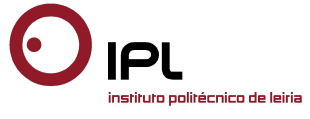 Conferência internacional reúne mais de 400 investigadores e empresários de 50 paísesPerspetivas de gestão sustentável de negócio e tecnologia em análise na ESTM/IPLeiria“Explorar as possibilidades para um crescimento sustentável da gestão de negócio e tecnologia” é a temática em análise na 17.ª edição da conferência internacional anual da Global Business and Technology Management (GBATA), na Escola Superior de Turismo e Tecnologia do Mar (ESTM) do Instituto Politécnico de Leiria (IPLeiria). O encontro, que decorre de 7 a 11 de julho e conta com a participação de mais de 400 investigadores e empresários de cerca de 50 países, visa discutir diferentes perspetivas sobre temas emergentes relacionados com os desafios multiculturais, económicos, tecnológicos, sociais e legais da gestão empresarial.«Este evento representa uma oportunidade única para a partilha e construção de conhecimento e de redes de contacto, constituindo um fórum científico internacional, onde conceituados investigadores das mais variadas áreas procuram debater os desafios que os mercados globais, em constante dinâmica, impõem às organizações e indústrias de hoje», refere Paulo Almeida, diretor da ESTM.O programa da 17.ª edição da conferência anual da GBATA inclui a apresentação e debate de trabalhos científicos nas áreas da gestão, tecnologias de informação, turismo, direito, gestão da saúde, entre outros. Vários especialistas dinamizam sessões plenárias, em assuntos dedicados ao turismo e ao mar, e alguns empresários mostram as suas estratégias de negócio e os seus produtos. Após esta sessão empresarial será realizada uma degustação gastronómica, que inclui a prova de bombons de aguardente, do Doce Lourinhã; azeite com algas, da empresa Nono Sentido – Alimentação e Bem Estar; PÃO D’ ALGAS, da Padaria/Pastelaria Calé; gelados, da Geladaria Emanha; entre outros produtos.«Ao aliar-se à organização desta conferência internacional, o IPLeiria pretende também dar a conhecer os produtos portugueses inovadores, de qualidade,  e com capacidade de exportação», salienta Paulo Almeida. A GBATA é uma associação internacional, que integra cerca de 400 investigadores de instituições de ensino de mais de 40 países, e apresenta trabalhos inovadores, como incentivo para uma investigação multidisciplinar. Convidamos os senhores jornalistas a acompanhar a 17.ª Conferência Internacional da GBATA, que se realiza nos dias 7 a 11 de julho, no auditório principal da Escola Superior de Turismo e Tecnologia do Mar, em Peniche.Leiria, 6 de julho de 2015Para mais informações contactar:Midlandcom – Consultores em ComunicaçãoAna Frazão Rodrigues * 939 234 508 * 244 859 130 * afr@midlandcom.pt  Ana Marta Carvalho * 939 234 518 * 244 859 130 * amc@midlandcom.pt